Samotka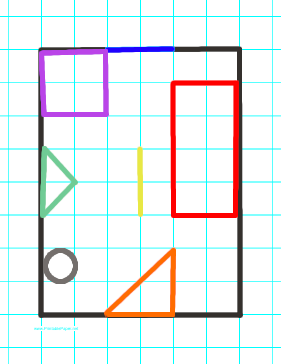 Samotka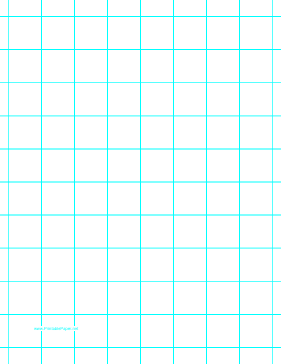 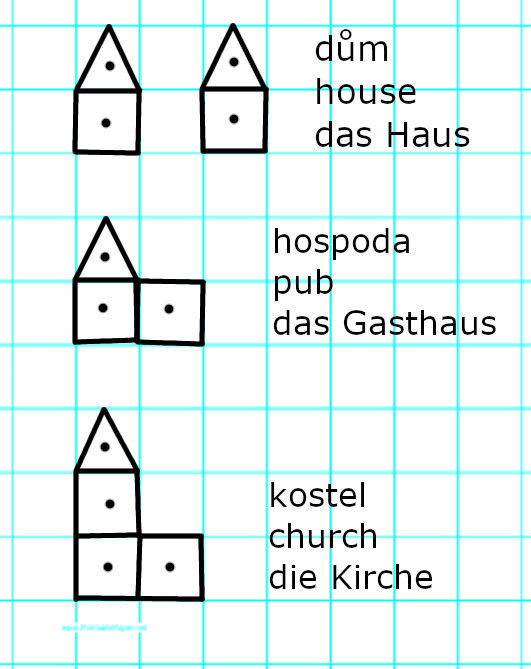 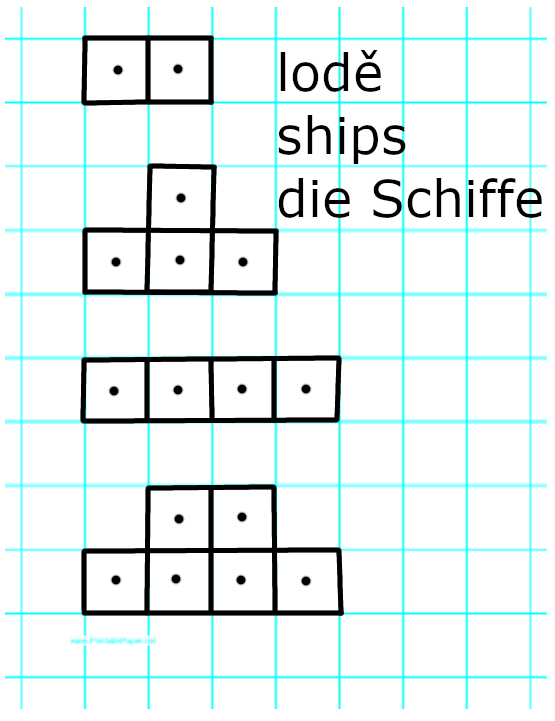 